Gyro – Sensor¿Qué vas a aprender en esta lección?Cómo mide el sensor de giroCómo trabajar con el sensor de giroEl problema con la deriva del sensor de giroExplicaciónad1.  Cómo mide el sensor de giro

El sensor de giro mide el ángulo en grados.
En el sentidode las agujasdel reloj “+” 		o en sentido contrarioa las agujas del reloj “-“	Por ejemplo: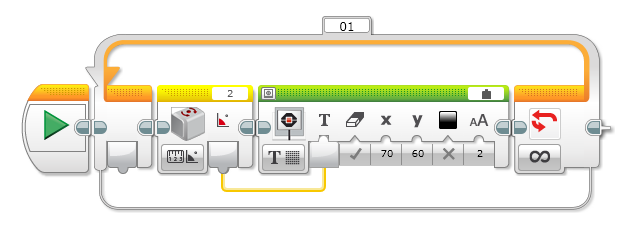 ad2.  Cómo trabajar con el sensor de giro
a) giro simple - gira 90 grados en el sentido de las agujas del reloj: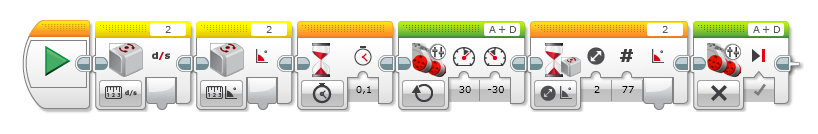 b) giro simple - gira 90 grados en sentido contrario a las agujas del reloj: 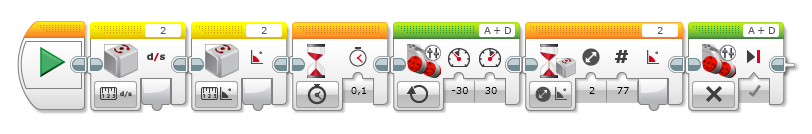 c) giro simple – va recto hacia adelante: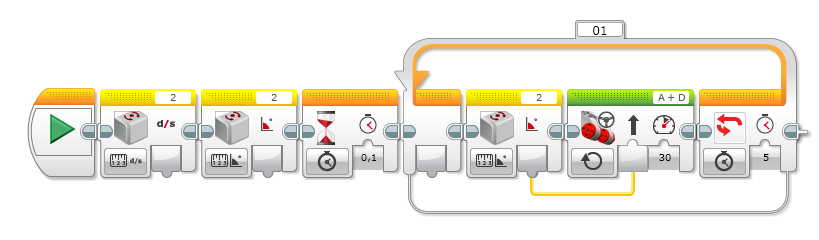 ad3. El sensor de giro cuenta sin movimiento (=deriva)

Si enciendes el bloque EV 3 con el sensor de giro conectado - ¡atención! el sensor de giro se autocalibra cuando se enciende el robot o se conecta el cable del robot. Si el robot se mueve durante la calibración, el sensor de giro “aprenderá” el valor erróneo para “inmóvil” – ¡esto causa la deriva! Desgraciadamente, no hay bloque de calibración del sensor de giro. Hay varias maneras de recalibrar el sensor.	Nosotros hemos hecho el programa para el sensor de giro “N3”. Para todos los demás sensores de giro visita http://ev3lessons.com. Por favor, busca el sensor de giro en el link anterior.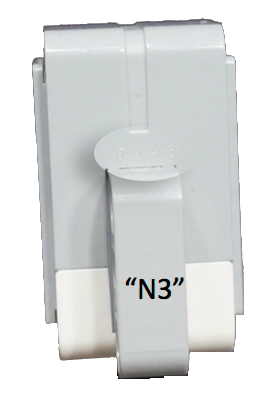 ad3. Cómo corregir con la técnica de calibración.

Solución de Hardware solution: “resetear el hardware”
Tu sensor de giro permanence inmóvil: saca e introduce de nuevo el cable conectado en el EV 3.

Solución de software: “reseteo del software”
(En primer lugar debes leer los valores del sensor de infrarrojos y, en el mismo puerto, leer los valores del sensor de giro.) 